Информационные ресурсы для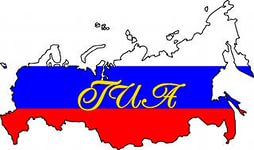 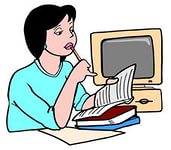 участников ГИА-9 2015 г. 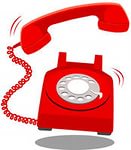 